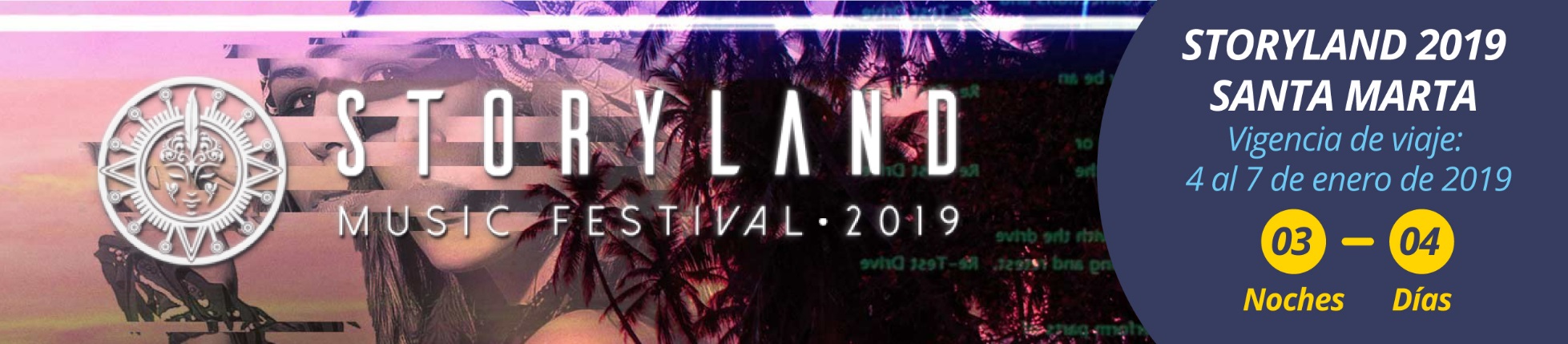 ¡VIVE 2 DÍAS DE LA MEJOR MÚSICA ELECTRÓNICA, EN UNO DE LOS FESTIVALES MÁS IMPORTANTES DE LATINOAMÉRICA 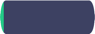     INCLUYETraslados aeropuerto - hotel - aeropuerto en servicio regular Alojamiento 3 noches con desayuno Traslado hotel – Festival Storyland en servicio privado / 5 de enero de 2019 (Solo ida) Traslado hotel – Festival Storyland en servicio privado / 6 de enero de 2019 (Solo ida) Boleta VIP – Pase de 2 días al festival de música electrónica STORYLAND y al closing party (Únicamente 5 y 6 de enero de 2019).
  INCLUYE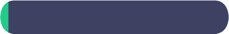     APLICACIÓN DE LAS TARIFASCódigo del programa : PV-3SMRSTRLD-C2ETarifas comisionables Precios en dólares americanos por persona VIGENCIA DEL PROGRAMA: Del 4 al 7 de enero de 2019. Con posibilidad de noche adicional. Aplica suplemento por vuelos llegando o saliendo en horarios nocturnos Tarifas aplican para mínimo 2 pasajeros viajando juntosSuplemento para pasajero viajando solo en privado USD 94Suplemento por pasajero para servicios privados viajando de 2 personas en adelante USD 15 Tarifas sujetas a cambios sin previo aviso
	
     NOTAS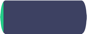 No incluye tiquetes aéreos, gastos y alimentación no descrita No incluye traslado al closing party que se realizará en un lugar diferente al del festival Pasajeros deben regresar por su cuenta al final de cada día de festival. Panamericana de Viajes Ltda. No se hace responsable por cambios, cancelaciones o incumplimiento en la programación o ejecución del festival, solo actuamos como intermediarios en la promoción del mismo. Las boletas se garantizan con pago inmediatoAplican penalidades por cancelación (Consulte). Los pasajeros residentes en el exterior que ingresen a Colombia son exentos del impuesto del IVA del 19%, siempre y cuando su sello de ingreso al país sea: PIP -3, PIP -10, TP -7, TP-12. En caso de ingresar al país con otros sellos los pasajeros deberán pagar este impuesto sobre el valor total del alojamiento directamente en el hotel.    RECOMENDACIONES Y POLÍTICAS DEL FESTIVAL 	La entrada VIP incluida en este programa es para ubicación justo al frente del escenario, donde podrás vivir de cerca la energía de los artistas y toda la fuerza de los beats. El Festival tiene una política de tolerancia cero de drogas, por lo que está prohibido su uso durante el festival, en caso se ser sorprendido usando, distribuyendo o en posesión de las mismas, las autoridades retirarán a quién incumpla esta norma sin poder solicitar reembolso de la entrada. No es permitido el ingreso de menores de 18 años al festival Horarios del Festival: Día 1 ( 5 de enero 2019) : de 4:00pm a 3:00amDía 2 ( 6 de enero2019 ) : de 3:00 pm a 3:00amSe recomienda llevar bloqueador solar e hidratarse en repetidas ocasiones durante el festival El festival tiene una zona de feria y una zona de comidas Cartelera de artistas pendiente por confirmar – los organizadores lo anunciaran progresivamente. 
  ACT: 01 AGOSTO DE 2018   		*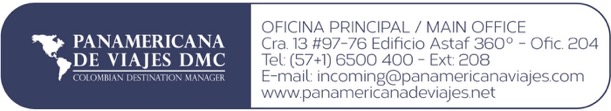 TARIFAS  POR PERSONA EN DOLARES AMERICANOS  / CON BASE EN 2 PASAJEROS EN ADELANTETARIFAS  POR PERSONA EN DOLARES AMERICANOS  / CON BASE EN 2 PASAJEROS EN ADELANTETARIFAS  POR PERSONA EN DOLARES AMERICANOS  / CON BASE EN 2 PASAJEROS EN ADELANTETARIFAS  POR PERSONA EN DOLARES AMERICANOS  / CON BASE EN 2 PASAJEROS EN ADELANTETARIFAS  POR PERSONA EN DOLARES AMERICANOS  / CON BASE EN 2 PASAJEROS EN ADELANTETARIFAS  POR PERSONA EN DOLARES AMERICANOS  / CON BASE EN 2 PASAJEROS EN ADELANTETARIFAS  POR PERSONA EN DOLARES AMERICANOS  / CON BASE EN 2 PASAJEROS EN ADELANTETARIFAS  POR PERSONA EN DOLARES AMERICANOS  / CON BASE EN 2 PASAJEROS EN ADELANTECATEGORÍA HOTELES SGLN.AdicDBLN.AdicTPLN.Adic3*BEST WESTERN PLUS SANTA MARTA 
Hab. Superior 56711941368372543*ESTELAR SANTAMAR 
Hab. Estándar7011644588339461
4*MERCURE SANTA MARTA EMILE 
Hab. Superior Balcony83520852610546384
4*SANTORINI HOTEL 
Hab. Estándar983258597129N/AN/A